SRI DHARMASTHALA MANJUNATHESHWARA COLLEGE 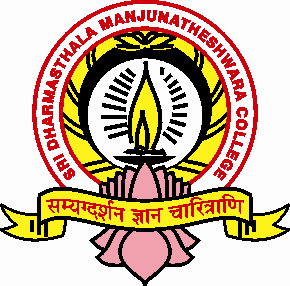  (Autonomous), UJIRE – 574 240(Re-Accredited by NAAC at ‘A’ Grade with CGPA 3.61 out of 4)DAKSHINA KANNADA, KARNATAKA STATEPh: 08256-236221, 236101 (O) 236204(R) Fax: 236220, 237801e-mail: sdmcollege@rediffmail.com, principal@sdmcujire.in Website: www.sdmcujire.inTHE ANNUAL QUALITY ASSURANCE REPORT (AQAR) OF THE IQACPart – A                      Sd/-					         sd/-        Dr. A. Jayakumar Shetty             		                                Dr. MohanaNarayana K.S. Signature of the Coordinator, IQAC	                                            Signature of the Chairperson, IQACANNEXURESAnnexure – ISHRI DHARMASTHALA MANJUNATHESHWARA COLLEGE, UJIRE (Autonomous) (Reaccredited by NAAC at ‘A’ Grade with CGPA 3.61 out of 4)Academic Calendar-2015-16BA/B.Sc./B.Com./BBM/BCAThe following revised Academic Calendar for the year 2015-16 in respect of B.A/B.Sc./ B.Com./B.B.M/B.C.A degree courses (semester scheme) is hereby notified. Academic Calendar-2015-16MA/M.Sc./M.ComThe following revised Academic Calendar for the year 2014-15 in respect of MA/M.Sc./M.Com PG courses (semester scheme) is hereby notified.Annexure – IIProposed activities were approved in the meeting and the IQAC implemented the schemesAnnexure – IIISWOT Analysis of the CollegeStrength Good InfrastructureGood Student StrengthCommitted FacultyPG Courses available in many optional subjectsArboretum facility for hands on studies on Plantscollege has a strong Alumni AssociationAll faculty actively engaged in researchAvailability of the best infra structure- Wi-Fi connectivity, Library resources, well furnished staff room, Language Lab, Seminar halls, virtual and open class rooms for interactive classes.Pro-active management – fulfils the needs of departmentWell furnished staff room, class rooms, AV Rooms, Computer with internet facility. Well furnished and equipped laboratoryMulti-media studio and community radio stationWeaknessPoor background of studentsStudents coming from remote rural areas with poor transportation facilitiesRural Students with lack of exposure to English LanguageApathetic Government policy about Grant-in-aidPoor Research Activity  Non availability of resource persons in the area The vacant posts are not being filled up by governmentDifficulty in attracting talents as the institution is in the rural area Less number of PublicationStudents don’t have the habit of reading text booksLess number of students appear for the competitive exams like IAS and IPSNon availability of students beyond working hours due to the lack of conveyance  Opportunities:Employability & Research opportunitiesAdequate Infrastructure facilities for all innovationsScope for collaborative academic programmes.Autonomy in framing syllabus and developing teaching methodsScope for community oriented programmeAmple opportunities for taking up folklore studies in this rural backgroundScope for taking up further linguistic studies in the backdrop of Kannada language being declared as Classical Language Scope for taking research activities of rural development of sister institutions.Ample scope for participation of alumni in academic initiativesChallengesDwindling admissions to science subject in recent yearsCompetitions for increasing institutions of higher education in nearby placesLimited job opportunities in basic science fields. Not extending the grant in aid for recruitment in recent yearsLack of Feeding PU collegesEstablishment of new Government and private colleges in nearby placesExpansion of distance education mode across the stateLarge scale migration of rural youth to urban areas leading to the loss of regional languages  & cultureNo Scope for fresh appointment as per the new govt. policyNon availability of the students after 4 o’clock for project works due to lack of conveyanceMarket economy considering education as tradable commodity is a threat to humanities 1.Details of the Institution1.1Name of the InstitutionSri Dharmasthala Manjunatheshwara College, Ujire (Autonomous)1.2Address Line 1Ujire Post & Village Address Line 2Belthangady TalukCity/TownUjire StateKarnataka Pin Code574240Institution e-mail addresssdmcollege@sdmcujire.inContact Nos.08256-236221Name of the Head of the InstitutionDr. MohanaNarayana K. S.Tel. No. with STD Code:08256-236221Mobile:9448545820Name of the IQAC Co-ordinator:                      Dr. A. Jayakumar ShettyMobile:                 9448154001IQAC e-mail address:sdmciqac@rediffmail.com 1.3NAAC Track ID (For ex. MHCOGN 18879KACOGN105631.4NAAC Executive Committee No. & Date:(For Example EC/32/A&A/143 dated 3-5-2004. This EC no. is available in the right corner- bottom of your institution’s Accreditation Certificate)EC(SC)06/RAR/153 dated 01-05-20151.5Website address:www.sdmcujire.inWeb-link of the AQAR:For ex. http://www.ladykeanecollege.edu.in/AQAR2012-13.docwww.sdmcujire.in/userfiles/AQARREPORT - 2015-16.Pdf1.6Accreditation DetailsAccreditation Details1.7Date of Establishment of IQAC :	DD/MM/YYYY25-10-20021.8AQAR for the year (for example 2010-11)2015-161.9Details of the previous year’s AQAR submitted to NAAC after the latest Assessment and Accreditation by NAAC ((for example AQAR 2010-11submitted to NAAC on 12-10-2011)AQAR  Report 2009-10  	(28/08/2010)AQAR Report 2010-11 	(08/12/2011)AQAR Report2011-12 	(14/05/2012)AQAR Report2012-13 	(12/06/2013)AQAR Report2013-14 	(06/12/2014)AQAR Report2014-15 	(09/09/2015)AQAR Report2015-16              (09/10/2016)1.10Institutional StatusAffiliated CollegeConstituent CollegeAutonomous college of UGC Regulatory Agency approved Institution(eg. AICTE, BCI, MCI, PCI, NCI)Type of InstitutionUniversity	                        State   	Central                                 Deemed  	          Private  Yes                              No      Yes                              No   Yes                              No  Yes                              No   Co-education            Men            Women  Urban                       Rural            Tribal    Financial StatusGrant-in-aid                 UGC 2(f)           UGC 12B     Grant-in-aid + Self Financing     Totally Self-financing1.11Type of Faculty/ProgrammeCommerce                       Law  	PEI (Phys Edu)                TEI (Edu)     Engineering                 Health ScienceManagement   Others (Specify)            1.12Name of the Affiliating University (for the Colleges)Mangalore University1.13Special status conferred by Central/ State Government- UGC/CSIR/DST/DBT/ICMR etc Autonomy by State/Central Govt./UniversityUniversity with Potential for ExcellenceDST Star SchemeUGC-Special Assistance Programme       UGC-Innovative PG programmes        	UGC-COP ProgrammesUGC-CPEUGC-CEDST-FISTAny other (Specify)VGST- DST                                                  √2. 2.12.22.32.42.52.6  2.72.82.92.10IQAC Composition and ActivitiesNo. of Teachers			No. of Administrative/Technical staff		No. of students				No. of Management representatives	               No. of Alumni				     No. of any other stakeholder and 		 community representatives		No. of Employers/ Industrialists		     	No. of other External Experts 		Total No. of members			No. of IQAC meetings held.2.11No. of meetings with various stakeholders:No.Faculty    Non-Teaching Staff Alumni     Others2.12Has IQAC received any funding from UGC during the year?	 If yes, mention the amount   Yes                        No   2.13Seminars and Conferences (only quality related) No. of Seminars/Conferences/ Workshops/Symposia organized by the IQACTotal Nos.                      International              National                         State              Institution Level  (ii)   Themes Recent trends in statistical inference and data analysisSanskrit and TechnologyInclusive Growth: Strategies and ChallengesWomen political leadership in KarnatakaPublic Health in India- Challenges, Opportunities and Meeting Unmet NeedsPsychology Existing Trends and Emerging Fields“Akhila Karnataka Hasthaprathi Seminar”Tools and Techniques of BioinformaticsColonial Experience and LiteratureEmployability Skills for Professional social Workers Plant physiology and Cell and Molecular Biology 2.14Significant Activities and contributions made by IQAC Institutional Academic Calendar DesignedWorkshop on Lesson Plan Preparation ConductedWorkshop on Research Methodology and Preparation of Research proposal – (Minor and Major Research Projects) Conducted. English Language Training Programme ELTP a Certificate Course Community Oriented Programmes Training on Google Apps for staff conductedOrientation Programme for new staff members conducted2.15Plan of Action by IQAC/OutcomeThe plan of action chalked out by the IQAC in the beginning of the year towards quality           enhancement and the outcome achieved by the end of the year ** Attach the Academic Calendar of the year as Annexure – Attached (Annexure - I)Plan of Action by IQAC/OutcomeThe plan of action chalked out by the IQAC in the beginning of the year towards quality           enhancement and the outcome achieved by the end of the year ** Attach the Academic Calendar of the year as Annexure – Attached (Annexure - I)2.15Whether the AQAR was placed in statutory body         Provide the details of  the action taken Yes                No  Management	      Syndicate    Any other body     Academic council meeting                     Attached – (Annexure – II)Part – BPart – BPart – BPart – BPart – B1.   1.1Criterion – IDetails about Academic ProgrammesCurricular AspectsCriterion – IDetails about Academic ProgrammesCurricular AspectsCriterion – IDetails about Academic ProgrammesCurricular AspectsCriterion – IDetails about Academic ProgrammesCurricular Aspects1.2    (i) Flexibility of the Curriculum: CBCS/Core/Elective option / Open options (ii) Pattern of programmes:PG Courses follows CBCSUG Courses Follows Elective optionsPG Courses follows CBCSUG Courses Follows Elective optionsPG Courses follows CBCSUG Courses Follows Elective options1.3Feedback from stakeholders*        (On all aspects)Mode of feedback     :  *Please provide an analysis of the feedback in the Annexure	Alumni                  Parents               Employers Students	Online                   Manual Co-operating schools (for PEI)   Alumni                  Parents               Employers Students	Online                   Manual Co-operating schools (for PEI)   Alumni                  Parents               Employers Students	Online                   Manual Co-operating schools (for PEI)   1.4Whether there is any revision/update of regulation or syllabi, if yes, mention their salient aspects.YESAll the departments updated the syllabus. Language departments introduced practical component in their syllabus. In the P.G syllabus Research Methodology,  NET/JRF components are included. Employability skill components like soft skills (Communication & Managerial) are incorporated in the curriculum. Self study components and allied topics are covered in the short term certificate courses.  C.B.C.S introduced in all 12 P.G Courses. YESAll the departments updated the syllabus. Language departments introduced practical component in their syllabus. In the P.G syllabus Research Methodology,  NET/JRF components are included. Employability skill components like soft skills (Communication & Managerial) are incorporated in the curriculum. Self study components and allied topics are covered in the short term certificate courses.  C.B.C.S introduced in all 12 P.G Courses. YESAll the departments updated the syllabus. Language departments introduced practical component in their syllabus. In the P.G syllabus Research Methodology,  NET/JRF components are included. Employability skill components like soft skills (Communication & Managerial) are incorporated in the curriculum. Self study components and allied topics are covered in the short term certificate courses.  C.B.C.S introduced in all 12 P.G Courses. 1.5Any new Department/Centre introduced during the year. If yes, give details.NilNilNil2.Criterion – IITeaching, Learning and EvaluationCriterion – IITeaching, Learning and EvaluationCriterion – IITeaching, Learning and EvaluationCriterion – IITeaching, Learning and Evaluation2.1Total No. of permanent facultyTotal No. of permanent facultyTotal No. of permanent faculty2.2No. of permanent faculty with Ph.D.No. of permanent faculty with Ph.D.No. of permanent faculty with Ph.D.2.3No. of Faculty Positions Recruited (R) and Vacant (V) during the year	No. of Faculty Positions Recruited (R) and Vacant (V) during the year	No. of Faculty Positions Recruited (R) and Vacant (V) during the year	2.4No. of Guest and Visiting faculty and Temporary facultyNo. of Guest and Visiting faculty and Temporary facultyNo. of Guest and Visiting faculty and Temporary faculty2.5Faculty participation in conferences and symposia:	Faculty participation in conferences and symposia:	Faculty participation in conferences and symposia:	2.6Innovative processes adopted by the institution in Teaching and Learning:Innovative processes adopted by the institution in Teaching and Learning:Innovative processes adopted by the institution in Teaching and Learning:Student centric learning approach Introduction of ‘practical class’ concept in language papers. Student research project, ‘student faculty’ Concept is being strengthened Introduction of software to conduct practicals Conducting virtual classes Group discussions, PPT presentations by students on particular topic Sample survey, Map reading skills, seminars, quiz,  student internships in reputed institutionsEdusat programmes, case studies, summer camps.2.7   Total No. of actual teaching days during this academic yearTotal No. of actual teaching days during this academic yearTotal No. of actual teaching days during this academic year2.8   Examination/ Evaluation Reforms initiated by the Institution (for example: Open Book Examination, Bar Coding, Double Valuation, Photocopy, Online Multiple Choice Questions)					Examination/ Evaluation Reforms initiated by the Institution (for example: Open Book Examination, Bar Coding, Double Valuation, Photocopy, Online Multiple Choice Questions)					Examination/ Evaluation Reforms initiated by the Institution (for example: Open Book Examination, Bar Coding, Double Valuation, Photocopy, Online Multiple Choice Questions)					Challenge Valuation in PG Courses, Double Valuation,Online Internal Exam2.9   No. of faculty members involved in curriculum restructuring/revision/syllabus development as member of Board of Study/Faculty/Curriculum Development  workshopNo. of faculty members involved in curriculum restructuring/revision/syllabus development as member of Board of Study/Faculty/Curriculum Development  workshopNo. of faculty members involved in curriculum restructuring/revision/syllabus development as member of Board of Study/Faculty/Curriculum Development  workshop2.10Average percentage of attendance of studentsAverage percentage of attendance of studentsAverage percentage of attendance of students2.11Course/Programme wise  distribution of pass percentage :   Course/Programme wise  distribution of pass percentage :   Course/Programme wise  distribution of pass percentage :   Course/Programme wise  distribution of pass percentage :   2.12How does IQAC Contribute/Monitor/Evaluate the Teaching & Learning processes : How does IQAC Contribute/Monitor/Evaluate the Teaching & Learning processes : How does IQAC Contribute/Monitor/Evaluate the Teaching & Learning processes : Conducting periodical academic audit Conducting periodic meetings with HOD’s.Conducting IQAC committee meetings 2.13Initiatives undertaken towards faculty development     Initiatives undertaken towards faculty development     Initiatives undertaken towards faculty development     Initiatives undertaken towards faculty development     2.14Details of Administrative and Technical staffDetails of Administrative and Technical staffDetails of Administrative and Technical staffDetails of Administrative and Technical staff3. Criterion – IIIResearch, Consultancy and ExtensionCriterion – IIIResearch, Consultancy and ExtensionCriterion – IIIResearch, Consultancy and ExtensionCriterion – IIIResearch, Consultancy and Extension3.1Initiatives of the IQAC in Sensitizing/Promoting Research Climate in the institutionInitiatives of the IQAC in Sensitizing/Promoting Research Climate in the institutionInitiatives of the IQAC in Sensitizing/Promoting Research Climate in the institutionEncouragement to faculty members for undertaking doctoral studies (PhD)Encouragement to faculty to apply for Funded Research Projects Promoting the departments to get recognition as research centres and the qualified faculty as Research Guides.3.2   Details regarding major projects (2014-15)Details regarding major projects (2014-15)Details regarding major projects (2014-15)3.3  Details regarding minor projects(2015-16)Details regarding minor projects(2015-16)Details regarding minor projects(2015-16)3.4   Details on research publicationsDetails on research publicationsDetails on research publications3.5Details on Impact factor of publications:Details on Impact factor of publications:Details on Impact factor of publications:Range                        Average                    h-index                     Nos. in SCOPUS3.6Research funds sanctioned and received from various funding agencies, industry and other organisationsResearch funds sanctioned and received from various funding agencies, industry and other organisationsResearch funds sanctioned and received from various funding agencies, industry and other organisationsResearch funds sanctioned and received from various funding agencies, industry and other organisations3.7No. of books published    No. of books published    No. of books published    With ISBN No.                       Chapters in Edited Books ii) Without ISBN No.3.8No. of University Departments receiving funds fromNo. of University Departments receiving funds fromNo. of University Departments receiving funds fromUGC-SAP                 CAS                   DST-FISTDPE	 DBT Scheme/funds3.9For colleges                  For colleges                  For colleges                  Autonomy                                     CPE DBT Star Scheme                         INSPIRE CE                                                 Any Other                                                (specify) VGST – DST Fund   3.10Revenue generated through consultancy 	Revenue generated through consultancy 	Revenue generated through consultancy 	3.11No. of conferences  organized by the Institution   No. of conferences  organized by the Institution   No. of conferences  organized by the Institution   No. of conferences  organized by the Institution   3.12No. of faculty served as experts, chairpersons or resource personsNo. of faculty served as experts, chairpersons or resource personsNo. of faculty served as experts, chairpersons or resource persons3.13No. of collaborationsNo. of collaborationsNo. of collaborationsInternational                                   National                      Any other 3.14No. of linkages created during this yearNo. of linkages created during this yearNo. of linkages created during this year3.15Total budget for research for current year in lakhs : Total budget for research for current year in lakhs : Total budget for research for current year in lakhs : From Funding agencyFrom Management of University/CollegeTotalDetails  (* Year 2015-16)Details  (* Year 2015-16)Details  (* Year 2015-16)Details  (* Year 2015-16)3.16No. of patents received this yearNo. of patents received this yearNo. of patents received this year3.17 No. of research awards/ recognitions    received by faculty and research fellows No. of research awards/ recognitions    received by faculty and research fellows No. of research awards/ recognitions    received by faculty and research fellows No. of research awards/ recognitions    received by faculty and research fellows3.18No. of faculty from the Institution		who are Ph. D. Guides  and students registered under them		No. of faculty from the Institution		who are Ph. D. Guides  and students registered under them		No. of faculty from the Institution		who are Ph. D. Guides  and students registered under them		3.19No. of Ph.D. awarded by faculty from the InstitutionNo. of Ph.D. awarded by faculty from the InstitutionNo. of Ph.D. awarded by faculty from the Institution3.20No. of Research scholars receiving the Fellowships (Newly enrolled + existing ones)No. of Research scholars receiving the Fellowships (Newly enrolled + existing ones)No. of Research scholars receiving the Fellowships (Newly enrolled + existing ones)JRF                                                 SRFProject Fellows                           Any other   3.21No. of students Participated in NSS eventsNo. of students Participated in NSS eventsNo. of students Participated in NSS eventsUniversity level                       State levelNational level                          International                                                 level3.22No.  of students participated in NCC events:No.  of students participated in NCC events:No.  of students participated in NCC events:University level                       State levelNational level                          International                                                 level3.23No.  of Awards won in NSS:                           No.  of Awards won in NSS:                           No.  of Awards won in NSS:                           University level                       State levelNational level                          International                                                 level3.24No.  of Awards won in NCC:                          No.  of Awards won in NCC:                          No.  of Awards won in NCC:                          University level                       State levelNational level                          International                                                 Level3.25No. of Extension activities organized No. of Extension activities organized No. of Extension activities organized University forum                      College forum   NCC                                           NSSAny other   3.26Major Activities during the year in the sphere of extension activities and Institutional Social   Responsibility Major Activities during the year in the sphere of extension activities and Institutional Social   Responsibility Major Activities during the year in the sphere of extension activities and Institutional Social   Responsibility Faculty served as resource person to propagate the message of importance of conservation of energy and natural resources  School adoption programmeConducted the training workshops on story writing and poetry in schools of Belthangady Taluk.Haemoglobin assessment of the college girl students.Civic awareness programme in the schools Science Day Celebration Mental Health Day celebrationsEmpowerment  programme for SHG membersPrakrut teaching at PU colleges in  Moodabidari 4.Criterion – IVInfrastructure and Learning ResourcesCriterion – IVInfrastructure and Learning ResourcesCriterion – IVInfrastructure and Learning ResourcesCriterion – IVInfrastructure and Learning Resources4.1Details of increase in infrastructure facilities:Details of increase in infrastructure facilities:Details of increase in infrastructure facilities:Details of increase in infrastructure facilities:4.2Computerization of administration and library Computerization of administration and library In house softwares are developed for the management of Library and Administrative Departments. The modules are - Library module, Administration module, Academic module, HR module, Accounts module, Inventory module, Hostel management module.In house softwares are developed for the management of Library and Administrative Departments. The modules are - Library module, Administration module, Academic module, HR module, Accounts module, Inventory module, Hostel management module.4.3   Library services (2015-16)Library services (2015-16)Library services (2015-16)Library services (2015-16)4.4Technology up gradation (overall)Technology up gradation (overall)Technology up gradation (overall)Technology up gradation (overall)4.5Computer, Internet access, training to teachers and students and any other programme for technology Up-gradation (Networking,                          e-Governance etc.)Computer, Internet access, training to teachers and students and any other programme for technology Up-gradation (Networking,                          e-Governance etc.)Training programmes to students about online examination.Training on Google Apps for studentsTraining programmes to students about online examination.Training on Google Apps for students4.6  Amount spent on maintenance in lakhs :  2015-16 i) ICTii)Campus Infrastructure and facilitiesiii) Equipmentsiv) Others                                           Total :     Amount spent on maintenance in lakhs :  2015-16 i) ICTii)Campus Infrastructure and facilitiesiii) Equipmentsiv) Others                                           Total :     5.Criterion – VStudent Support and Progression (2015-16)Criterion – VStudent Support and Progression (2015-16)5.1Contribution of IQAC in enhancing awareness about Student Support Services Bridge course, Mentorship, Math clinic, Orientation to the  1st semester students in the beginning of the academic year. Support for midday meals, Adding more books to the library, Programmes on career guidance, Online mock tests for campus selection.5.2Efforts made by the institution for tracking the progression   Alumni interaction, Strengthening alumni database continuous evaluation of students in the form of regular tests and online tests. For slow learners, Additional assignments and remedial coaching.For the fast learners opportunity to conduct seminars, Student faculty scheme and organising events through students forum. 5.3(a) Total Number of students (b) No. of students outside the state            (c) No. of  international students                  Men                                                                   Women   (a) Total Number of students (b) No. of students outside the state            (c) No. of  international students                  Men                                                                   Women   Demand ratio                   Dropout %        Demand ratio                   Dropout %        5.4 Details of student support mechanism for coaching for competitive examinations (If any)No. of student beneficiaries	Guidance of JAM exam, GATE exam, IFS, GRE, civil service exam, orientation about learning opportunities, guidance for students in applying for government funded schemes, NET, JRF & SLET coaching. 5.5No. of students qualified in these examinationsNET                                      SET/SLETGATE                                   CAT/MATIAS/IPS etc                            State PSCUPSC                                      Others                  5.6Details of student counselling and career guidanceNo. of students benefittedStudents are given orientation on banking exam, Online aptitude tests Career guidance programme for final year students5.7Details of campus placementDetails of campus placement5.8Details of gender sensitization programmesShort term certificate course on youth and women Women empowerment programmes conducted for SHG’s Gender sensitisation programme for students by women Development Cell.Awareness through Mentorship and Value Education5.95.9.1     Students ActivitiesNo. of students participated in Sports, Games and other eventsNo. of students participated in cultural eventsState/ University level                    National level                     International levelState/ University level       National level   International level  5.9.2      No. of medals /awards won by students in Sports, Games and other eventsSports:State/ University levelNational levelInternational levelCultural :State/ University levelNational levelInternational level5.10Scholarships and Financial SupportScholarships and Financial Support5.11    Student organised / initiatives Fairs:State/ University levelNational levelInternational levelExhibition:State/ University levelNational levelInternational level5.12    No. of social initiatives undertaken by the students 5.13Major grievances of students (if any) redressed:6.  Criterion – VI Governance, Leadership and ManagementCriterion – VI Governance, Leadership and Management6.1State the Vision and Mission of the institutionVision:Empowerment through competency development and ethical foundationMission:Providing infrastructural facilities to meet the contemporary needsInculcating  the spirit of enquiryAdopting leaner cantered approachEmpowering ICT for effective teaching learning and evaluationPracticing fair and just methods of assessment and evaluationEnhancing growth opportunities for employabilitySustaining transparency in institutional governanceFostering value practices and social responsibility Focusing on continuous improvement through comprehensive feedback.  6.2Does the Institution has a management Information System       YES6.36.3.1   Quality improvement strategies adopted by the institution for each of the following:Curriculum Development Curriculum updated, self study component in the syllabus incorporated practicals in green chemistry including skill and knowledge components. Promoting the latest technology in conducting practicals in science stream.6.3.2   Teaching and Learning Guest lectures by eminent personalitiesLearner participation activities to develop employability general knowledge and soft skills training, TED lecturesICT enabled teaching Cal packages Student faculty programme and conducting quiz programmes 6.3.3   Examination and Evaluation Conducting term end exam on time, surprise tests, online tests for students and dissertations for PG students. 6.3.4   Research and DevelopmentWell furnished research laboratory, motivated teaching faculty for research, Established research centres recognized  by Tumkur, Mangalore, Kannada University Hampi, Encouraging the staff to get UGC Major/Minor research projects.6.3.5   Library, ICT and physical infrastructure / instrumentationWell equipped laboratories for PG and UG students Audio visual rooms Wi-Fi enabled campus and E – book Reference section for students and Research Scholars6.3.6   Human Resource ManagementHRD activities on various aspects like  C.V preparation, GD and mock interview, To inculcate competitive sprit through SDM Rotary Career Guidance centre.6.3.7   Faculty and Staff recruitmentFaculty and staff are recruited on the basis of the eligibility criteria of good academic and research performance. Reservation  Policy of Government is followed. 6.3.8   Industry Interaction / CollaborationFew departments in the college collaborated with reputed hospitals, NGO’S and Research Organisation for student training, Placement and internship programmes.6.3.9   Admission of Students Admission to the UG courses offered by the college begins after the declaration of  PU results, Advertisements are given in the Newspaper. Soon after the announcement of  UG results, PG course admission is undertaken.  For admission to PG courses entrance examination is conducted. Admission to both UG & PG courses are as per Reservation Policy. 6.4Welfare schemes for6.5Total corpus fund generated6.6Whether annual financial audit has been done 	  Yes No                    6.7Whether Academic and Administrative Audit (AAA) has been done? Whether Academic and Administrative Audit (AAA) has been done? 6.8Does the University/ Autonomous College declares results within 30 days?  For UG ProgrammesFor PG ProgrammesYes                                  NoYes                                  No6.9What efforts are made by the University/ Autonomous College for Examination Reforms?Introduced online exams for students Announcement of term end exam results in 15 days after the completion of the examination.Digitized  marks cards printing Developed in house software for tabulation 6.10What efforts are made by the University to promote autonomy in the affiliated/constituent colleges?       Not applicable6.11Activities and support from the Alumni AssociationSponsorship for Mid-Day meals scheme by AlumniGuest lecturesPlacement assistance for students6.12Activities and support from the Parent – Teacher AssociationMentorship programmes, Parent Teacher interactions6.13Development programmes for support staffStaff welfare fund is functioning  for the mutual benefit of all staff members Staff orientation Programme6.14Initiatives taken by the institution to make the campus eco-friendlyEstablished  Solar street lights in the campus Rain  water harvesting to recharge the Borewells7.Criterion – VII Innovations and Best PracticesCriterion – VII Innovations and Best Practices7.1  Innovations introduced during this academic year which have created a positive impact on the functioning of the institution. Give details.Work shop on preparation for competitive exams Self study component introduced in the curriculumMath clinic a platform for mathematic students.Training on resume preparation, survey on local Political issues and awareness on Hygiene and prevention of food wastage. Assessment of Haemoglobin content in adolescent girls and programme on balanced dietOutdoor classes Practicals in  language classesSurvey Analysis and report writing  Class Room DebatesPracticals introduced for language classSample survey and analysis of the data to encourage the students to take research studies independently Presentations on current affairs 7.2  Provide the Action Taken Report (ATR) based on the plan of action decided upon at  the beginning of the year Action Taken Report7.3Give two Best Practices of the institution (please see the format in the NAAC Self-study Manuals)*Provide the details in annexure (annexure need to be numbered as i, ii, iii)Adopted learner centred participative teaching methods. Civic education for students. 7.4Contribution to environmental awareness / protectionConducted the workshop on Green Chemistry, Awareness programme for school children and women folk on environment protection, Conducted the awareness on water conservation and awareness on preventing the food wastage. Training programme on rain water harvesting and water recharge for bore wells.Awareness programme on water conservation and preventing food wastage for school children and women SHG members 7.5  Whether environmental audit was conducted?YesNo7.6Any other relevant information the institution wishes to add. (for example SWOT Analysis)YESAttached Annexure - III8.Plans of institution for next yearPlans of institution for next yearCommencement of I, III & V Semester classes 15-06-2015MondayLast date for admission to I Semester (without penal charges)29-06-2015MondayLast date for admission with penal charge (as per university)(penal charge Rs.100/-for BA/B.Sc./B.Com/Rs.200/- for BBM/BCA06-07-2015MondayLast date for admission on transfer from college to college06-07-2015MondayLast date before which the admission statement along with remitted challan copy of Registration fee, sports fee, career guidance fee, NSS programme fee etc. relevant documents to be sent to the University for approval.  10-07-2015FridayEnd of I, III & V semester classes19-09-2015SaturdayPractical examinations21-09-2015MondayCommencement of I & III & V Semester examination05-10-2015MondayValuation & Tabulation work 06-10-2015Tuesdayto26-10-2015MondayVacation20-09-2015SundayTo29-11-2015SundayCommencement of II & IV &VI Semester classes 30-11-2015End of the II, IV & VI Semester classes 23-03-2016WednesdayPractical Examinations 24-03-2016ThursdayCommencement of II,IV& VI semester examination 18-04-2016MondayValuation & Tabulation work19-04-2016 TuesdayTo10-05-2016 TuesdayVacation24-03-2016ThursdayTo09-06-2016ThursdayCommencement of Academic year08.07.2015Commencement of III Semester classes13.07.2015Commencement of I Semester Classes27.07.2015First Internals05.10.2015 to 12.10.2015Second Internals03.11.2015 to 08.11.2015HOD/BOE Chairpersons to collect stationary for BOE Meeting from Registrar’s Office12.10.2015 to 14.10.2015BOE Meeting to be held before 14.11.2015End of I & III Semester Classes28.11.2015Last date for submission of Internal Assessment Marks01.12.2015Commencement of Semester end examinations for I & III Semester07.12.2015Last Working Day for Staff23.12.2015Vacation from 10.01.2016 to 24.01.2016 Vacation from 10.01.2016 to 24.01.2016 Commencement of II & IV Semester classes25.01.2016First Internals14.03.2016 to 21.03.2016Second Internals 02.05.2016 to 14.05.2016HOD/BOE Chairpersons to collect stationary for BOE Meeting from Registrar’s Office21.03.2016 to 23.03.2016BOE Meeting to be held before30.04.2016End of II & IV Semester Classes14.05.2016Last date for submission of Internal Assessment Marks18.05.2016Commencement of Semester end examinations21.05.2016Last Working Day for Staff11.06.2016Vacation from 11.06.2016 to 15.07.2016Vacation from 11.06.2016 to 15.07.2016Activities Planned in the beginning (2014-15) Activities executed (2015-16) To conduct 04  National seminars Conducted 04 national seminars To conduct school adoption programme Conducted school adoption programmes To conduct guest lectures 40 guest lecturers were organized by various departments Wall magazines 35 issues of wall magazines were displayed in the notice board To conduct civic sense campaignConducted a series civic sense campaign in the campus Planned to conduct 06 Filed visits 06 field visits have been conducted by various departments  To organize  Alumni interactions (40) Conducted 55 alumni interactions by various departmentsTo conduct Grama Swaraj programmes 02  Grama Swaraj programmes were conducted To arrange for visits to Self help groups  (10)25 Self help group visits were conducted To conduct legal awareness camps Conducted one  legal awareness camp